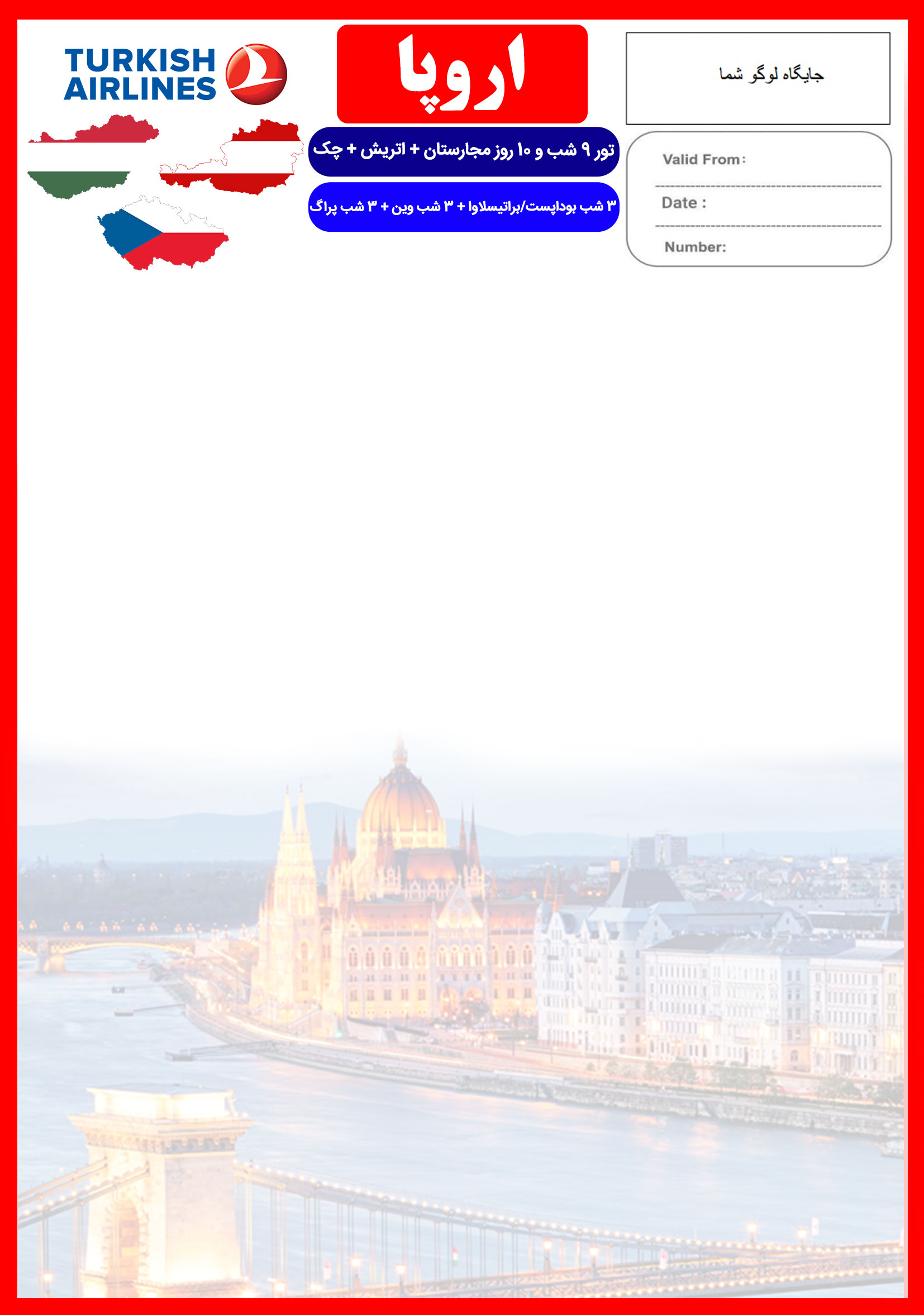 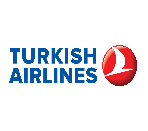 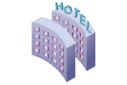 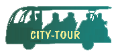 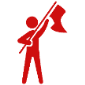 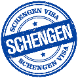 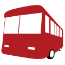 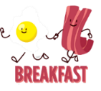 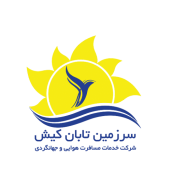 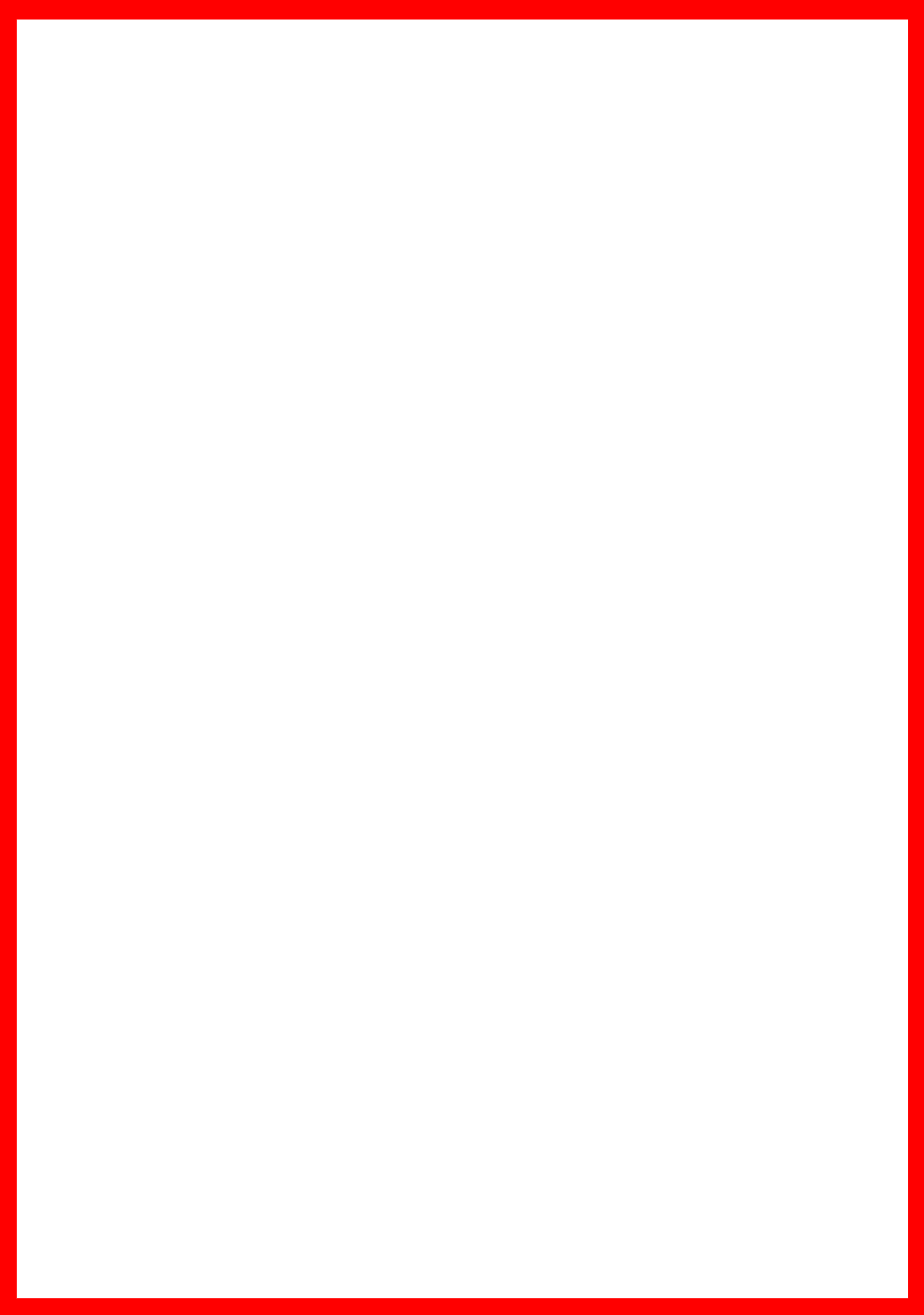 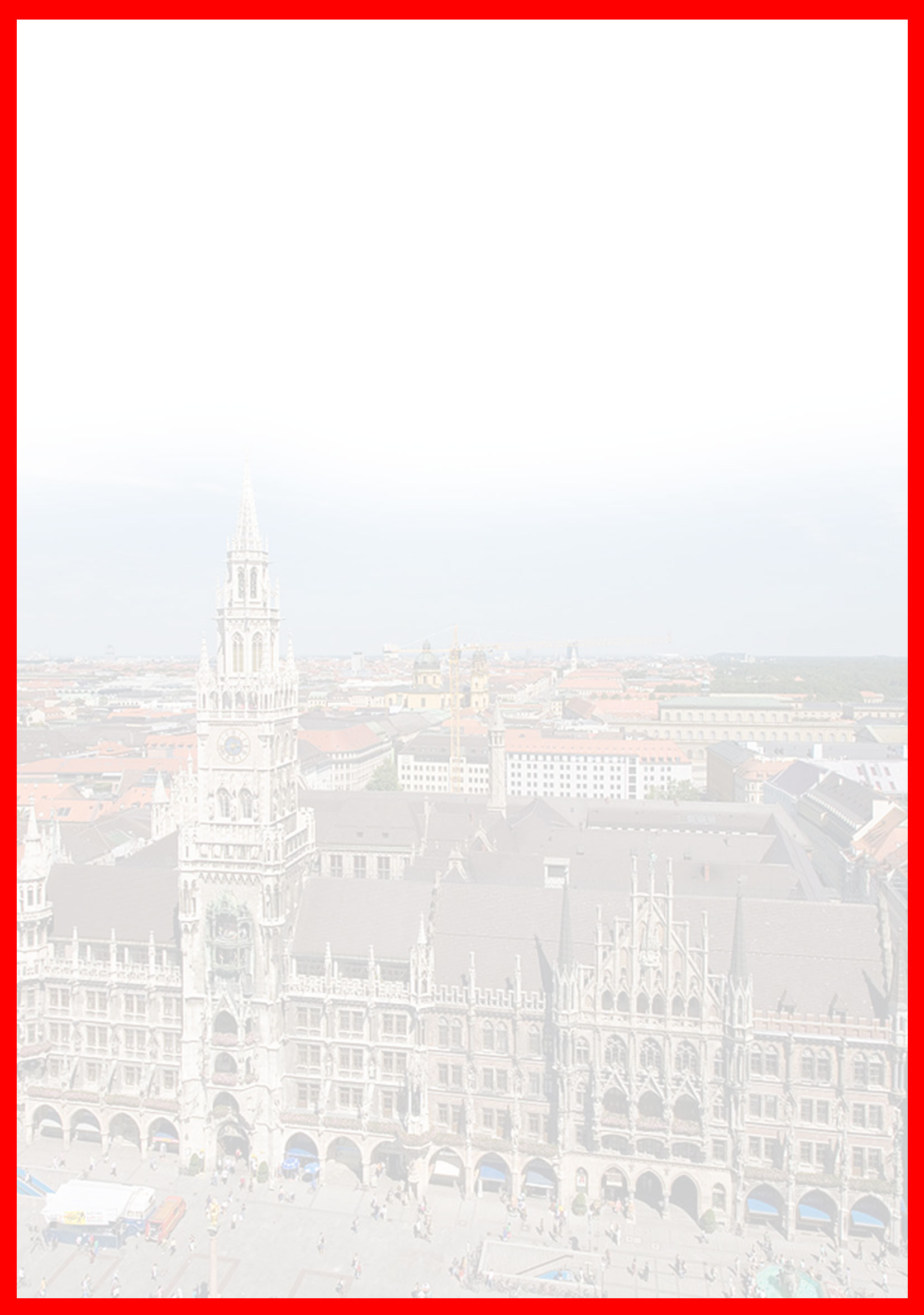 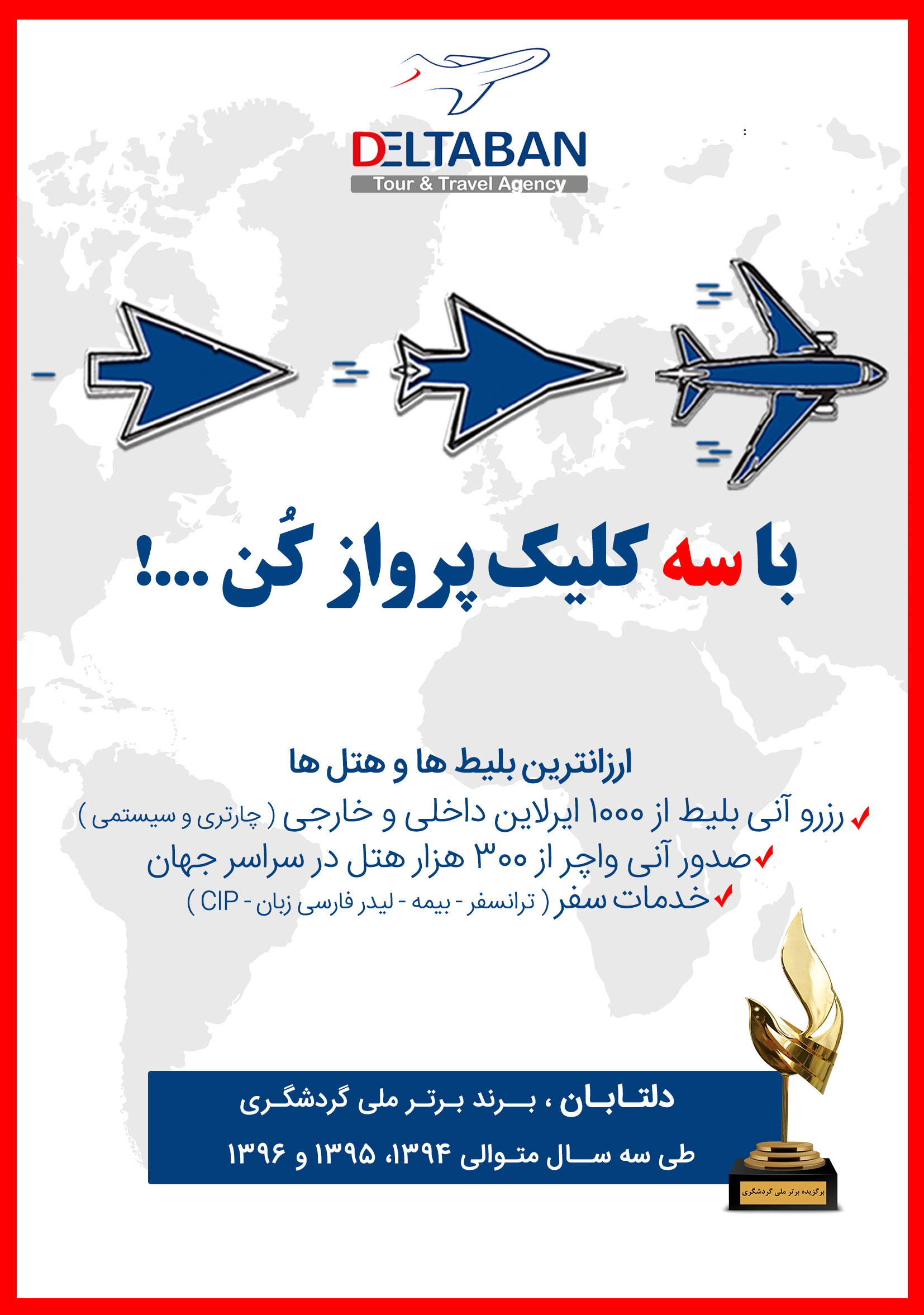 هتلدرجهشهرتعدادشبنفر در اتاق دو تخته (نفر اضافه)نفر در اتاق یک تختهکودک (12-2سال) نوزادHOTEL4*بوداپستوینپراگ3 شب3 شب3 شب1,690 یورو+7,890,0002,190 یورو+7,890,0001,650 یورو+6,350,000225 یورو+990,000رفت20شهریورحرکت از تهرانورود به استانبول استانبولشماره پروازحرکت از استانبولورود به بوداپستشماره پروازشرکت هواپیماییرفت20شهریور03:0004:55(TK875)07:1008:10(TK1035)ترکیش برگشت29 شهریورحرکت از پراگورود به استانبولشماره پروازحرکت از استانبولورود به تهرانشماره پروازشرکت هواپیماییبرگشت29 شهریور19:2022:55(TK1770)23:5504:35(TK872)ترکیش روز اول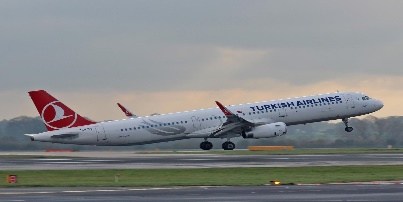 روز دوم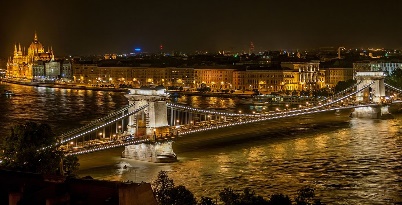 روز سوم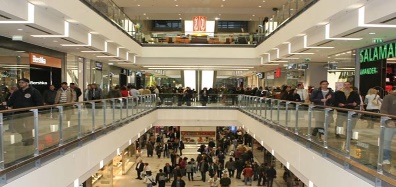 روز چهارم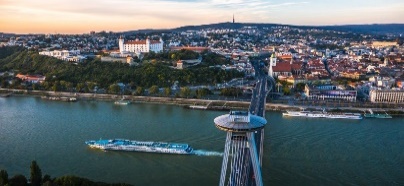 روز پنجم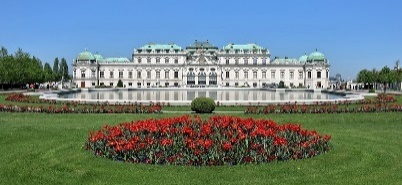 روز ششم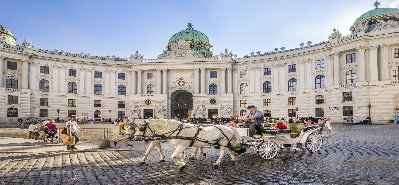 روز هفتم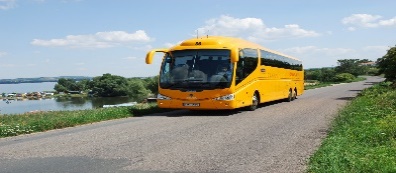 روز هشتمروز نهم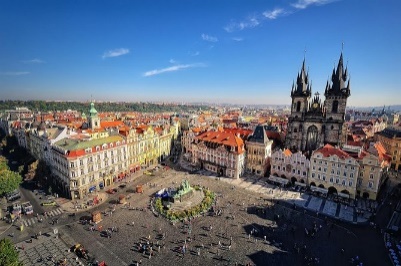 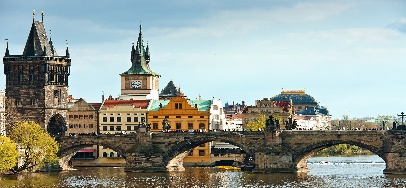 روز دهم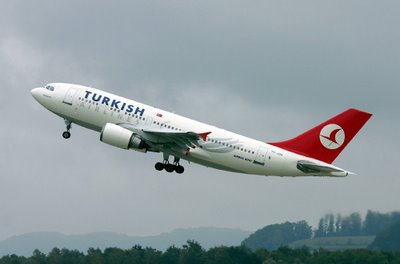 